№ п/пНаименование товара, работ, услугЕд. изм.Кол-воТехнические, функциональные характеристикиТехнические, функциональные характеристики№ п/пНаименование товара, работ, услугЕд. изм.Кол-воПоказатель (наименование комплектующего, технического параметра и т.п.)Описание, значениеЛягушкаРМФ 4.14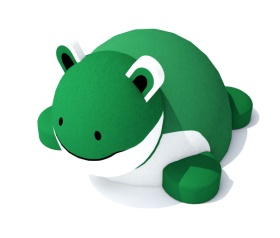 Шт. 1850 (± 10 мм)ЛягушкаРМФ 4.14Шт. 1Высота  (мм) 1450(± 10 мм)ЛягушкаРМФ 4.14Шт. 1Ширина (мм) 1700 (± 10 мм)ЛягушкаРМФ 4.14Шт. 1Длина (мм)ЛягушкаРМФ 4.14Шт. 1Применяемые материалыПрименяемые материалыЛягушкаРМФ 4.14Шт. 1ОписаниеОборудование предназначено для детей в возрасте от 3 до 10 лет. Лягушка представляет собой конструкцию основой, которой является цельный каркас в виде  двух полусфер разного диаметра, большая (диаметром 1350 мм) из которых является телом лягушки, малая (диаметром 800 мм) – головой лягушки. Каркас изготовлен на основе композитных материалов. На голове расположены резиновые накладки, имитирующие глаза, в количестве двух штук.К телу крепятся четыре лапки.По всей площади  каркас покрыт слоем  цветной искусственной каучуковой TPV крошки толщиной не менее 50 мм. Цвет гранулята распределен по поверхности каркаса таким образом, чтобы поверхность представляла собой расцветку лягушки:- тело зеленым цветом, белой грудкой, желтого и красного хребта (посередине, от головы к задней части тела), зеленым цветом лапки;- голова зеленый цвет с белыми подбородком, белыми глазами, черными зрачками, черными ноздрями и ртом.Резиновое покрытие изготавливается методом холодного прессования искусственной каучуковой TPV крошки на клеевой основе. Токсикологические свойства данного материала не превышают норм установленных для эксплуатации на детских игровых площадках.ЛягушкаРМФ 4.14Шт. 1Преимущества- высокая механическая прочность и износостойкость- повышенная травмобезопасность- бесшовность и гладкое соединение- высокая упругость (обеспечивает травмобезопасность детей)- шероховатая и противоскользящая поверхность- легко моется напором простой воды